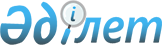 Об определении сроков предоставления заявок на включение в список получателей субсидий и оптимальных сроков сева по каждому виду субсидируемых приоритетных сельскохозяйственных культур по Аккольскому району на 2012 год
					
			Утративший силу
			
			
		
					Постановление акимата Аккольского района Акмолинской области от 2 мая 2012 года № А-5/187. Зарегистрировано Управлением юстиции Аккольского района Акмолинской области 8 мая 2012 года № 1-3-181. Утратило силу в связи с истечением срока применения - (письмо акимата Аккольского района Акмолинской области от 5 ноября 2014 года № 3-8-1/И-1033)      Сноска. Утратило силу в связи с истечением срока применения - (письмо акимата Аккольского района Акмолинской области от 05.11.2014 № 3-8-1/И-1033).

      В соответствии с Законом Республики Казахстан от 23 января 2001 года «О местном государственном управлении и самоуправлении в Республике Казахстан», Правилами субсидирования из местных бюджетов на повышение урожайности и качества продукции растениеводства, утвержденными постановлением Правительства Республики Казахстан от 4 марта 2011 года № 221, на основании рекомендации товарищества с ограниченной ответственностью «Научно-производственный центр зернового хозяйства имени А.И.Бараева» от 20 апреля 2012 года № 332, акимат Аккольского района ПОСТАНОВЛЯЕТ:



      1. Определить сроки предоставления заявок на включение в список получателей субсидий и оптимальные сроки сева по каждому виду субсидируемых приоритетных сельскохозяйственных культур по Аккольскому району на 2012 год, согласно приложению.



      2. Контроль за исполнением настоящего постановления возложить на заместителя акима района Кривицкого А.К.



      3. Настоящее постановление вступает в силу со дня государственной регистрации в Департаменте юстиции Акмолинской области и вводится в действие со дня официального опубликования.      Аким района                                Р.Акимов

Приложение

к постановлению акимата

Аккольского района

от 2 мая 2012 года

№ А-5/187 Сроки

предоставления заявок на включение в список получателей субсидий и оптимальные сроки сева по каждому виду субсидируемых приоритетных сельскохозяйственных культур по Аккольскому району на 2012 год
					© 2012. РГП на ПХВ «Институт законодательства и правовой информации Республики Казахстан» Министерства юстиции Республики Казахстан
				№п/пНаименование приоритетных сельскохозяйственных культурОптимальные сроки сева по каждому виду субсидируемых приоритетных сельскохозяйственных культурСроки предоставления заявок на включение в список получателей субсидий1Яровая пшеница среднепоздняяс 14 мая по 27 маядо 27 мая включительно2Яровая пшеница среднеспелаяс 16 мая по 29 маядо 29 мая включительно3Яровая пшеница среднеранняяс 18 мая по 31 маядо 31 мая включительно4Яровой ячмень, овесс 27 мая по 5 июнядо 5 июня включительно5Горохс 15 мая по 27 маядо 27 мая включительно6Чечевицас 20 мая по 30 маядо 30 мая включительно7Гречихас 25 мая по 3 июнядо 3 июня включительно8Подсолнечникс 10 мая по 20 маядо 20 мая включительно9Однолетние травыс 17 мая по 25 маядо 25 мая включительно10Кукуруза на силосс 17 мая по 25 маядо 25 мая включительно11Весенний посев многолетних злаковых и бобовых травс 10 мая по 17 маядо 17 мая включительно12Картофельс 10 мая по 25 маядо 25 мая включительно